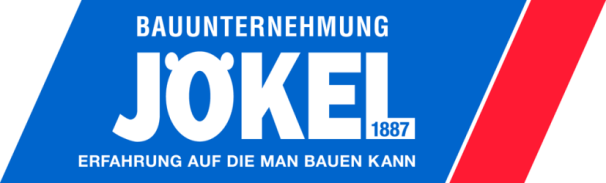 PRESSEINFORMATIONBVMW-Mittelstandspreis: „Unternehmer des Jahres 2013 in Hessen“Die Brüder Peter und Stefan Jökel belegen Platz 2Im  125. Jubiläumsjahr 2012 der Bauunternehmung Jökel, Schlüchtern, wurde den beiden Geschäftsführenden Gesellschaftern, Peter und Stefan Jökel zum Jahresende noch eine ganz besondere Auszeichnung zuteil. Denn damals wurden sie vom Bundesverband mittelständischer Wirtschaft mit dem Titel „Unternehmer des Jahres 2012 Main Kinzig Kreis“ ausgezeichnet. Vor wenigen Tagen nun durften sie eine weitere Ehrung entgegen nehmen, die ohne Zweifel den unternehmerischen Erfolg fortschreibt und eine große Anerkennung darstellt. Denn die beiden Brüder wurden nicht nur für den BVMW-Mittelstandpreis 2013/14 nominiert, sondern belegten in der Rangfolge der „Unternehmer des Jahres 2013 Hessen “ den 2. Platz.   Der BVMW vergibt den Preis jährlich an Unternehmerpersönlichkeiten für ihren herausragenden Einsatz und um ihre engagierte Vorbildfunktion sowohl als persönliche als auch wirtschaftliche Leistungsträger im Bundesland Hessen zu würdigen.„Wir freuen uns sehr über diese neuerliche Auszeichnung, bestätigt sie uns doch ein weites Mal, dass wir unverändert auf der richtigen Spur in die Zukunft sind.“ – fasst Peter Jökel den Gewinn für das Unternehmen zusammen – und Stefan Jökel fügt hinzu: „Und wir sind stolz auf unsere Mitarbeiter, denn ohne sie und ihren kontinuierlichen Einsatz hätten wir diese weitere Anerkennung unserer Leistungen fraglos nicht erhalten.“Ansprechpartner für die Presse: Peter Jökel                                                           Karin Dircks – KD KommunikationBauunternehmung Jökel                                      Sonnenberger Straße 15Gartenstraße 44 – 36381 Schlüchtern                 65193 Wiesbaden Tel: (0 66 61) 84-0                                               Tel: (0611) 52 63 12Fax: (0 66 61) 84-20                                             Fax: (0611) 52 97 79                                               E-Mail info@joekel.de                                          E-Mail: Karin.Dircks@KDKom.deInternet: www.joekel.deSchlüchtern, Februar 2014